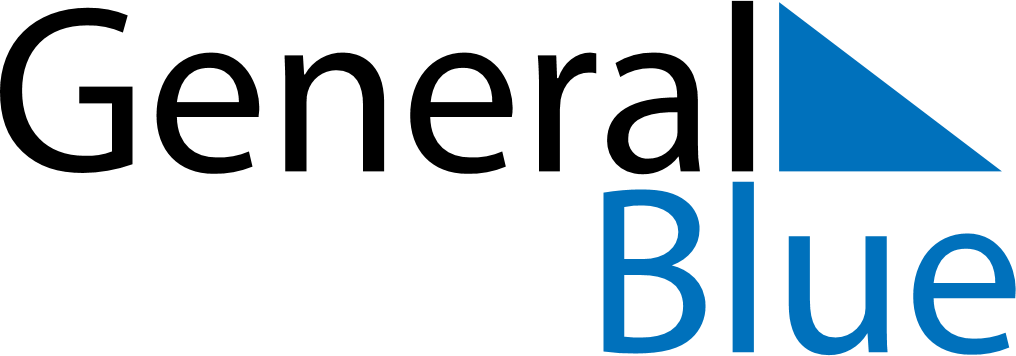 August 2021August 2021August 2021RwandaRwandaMONTUEWEDTHUFRISATSUN12345678National Harvest Day9101112131415Assumption16171819202122232425262728293031